Broj:	02-04-62/24Prača:	24.04.2024. godineNa osnovu člana 24. Statuta Općine Pale (“Službene novine Bosansko-podrinjskog kantona Goražde”, broj: 19/07, 11/08 i 6/13) i člana 83. Poslovnika Općinskog vijeća Općine Pale (“Službene novine Bosansko-podrinjskog kantona Goražde”, broj: 5/22) Općinsko vijeće  Pale na svojoj XLII redovnoj sjednici održanoj dana 24.04.2024. godine,  d o n o s iZAKLJUČAKO USVAJANJU IZVJEŠTAJA O RADU JAVNE USTANOVE DOM ZDRAVLJA PRAČA U 2023. GODINIOvim Zaključkom Općinsko vijeće Pale, usvaja Izvještaja o radu Javne ustanove Dom zdravlja "Prača" u 2023. godinu. godini, br:02-04-4-66-1/24 od 07.03.2024. godine.Ovaj Zaključak stupa na snagu danom donošenja a naknadno će biti objavljen u Službenim novinama Bosansko-podrinjskog kantona Goražde.PREDSJEDAVAJUĆIMr.sc. Senad Mutapčić, dipl. ing. maš.Dostavljeno:Bosna i HercegovinaFederacija Bosne i HercegovineBosansko-podrinjski kanton GoraždeOpćina PaleOpćinsko vijeće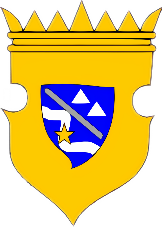 Bosnia and HerzegovinaFederation of Bosnia and HerzegovinaBosnian-Podrinje Canton of GoraždeMunicipality of PaleMunicipal Council